5АВ сентябре этого года мы перешли в среднее звено школы №20. Наш классный руководитель Малых Тамара Васильевна. С первых дней сентября она изо всех сил желает сплотить наш новый коллектив. 22 сентября 2018 года наш класс ходил в поход на берег реки Сандаловки «В поисках Чаши единства». Стояла чудная солнечная теплая погода, и мы очень быстро добралась до пункта назначения на автобусе. Там уже ждали два аниматора, которые поделили нас на две команды и начались наши приключения. За время выполнения заданий мы творчески подходили к поиску решений, весело и результативно стреляли из рогатки по кубикам, преодолевали различные препятствия. Напривале нас ожидал очень вкусный обед, состоящий из гречневой каши с тушенкой и чая. Затем всем нам предстояло сплести цветные браслеты, и только после этого мы отправились на поиски Чаши единства. Она оказалась спрятана очень надежно, но нам удалось её отыскать. Найдя её, каждый член команды засыпал в неё волшебный песок с теплыми пожеланиями своей команде. Тамара Васильевна также засыпала порцию песка и пожелала нашему классу стать ещё более дружным, трудолюбивым и успешным. Очень быстро пролетело время в приятной компании на природе, и нам пришлось возвращаться в город. Мы очень надеемся, что эта поездка положит начало доброй традиции совместных выездов учеников 5А, их родителей и классного руководителя. Благодарим Тамару Васильевну за организацию поездки. 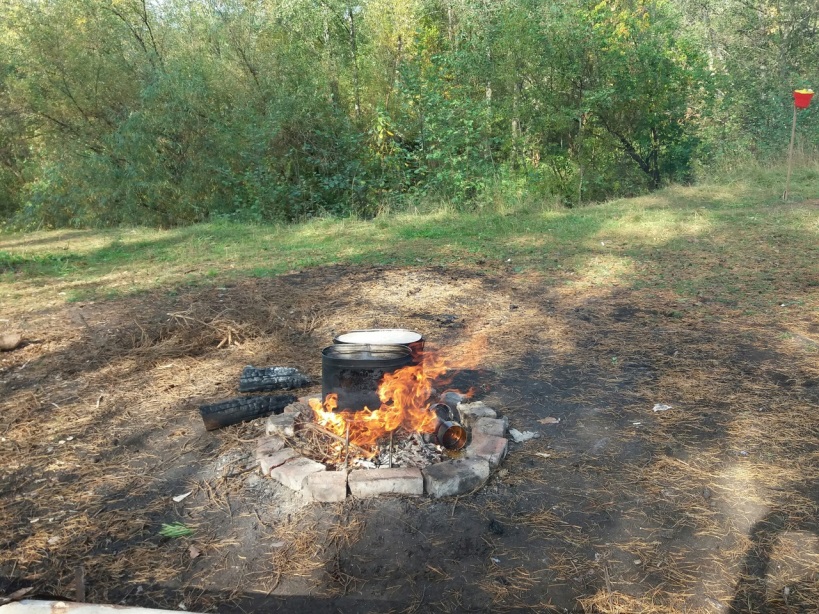 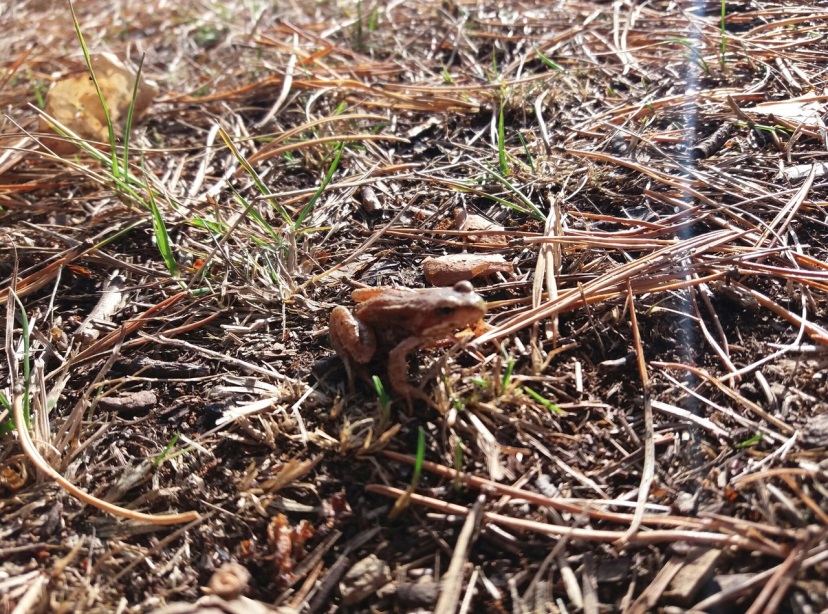 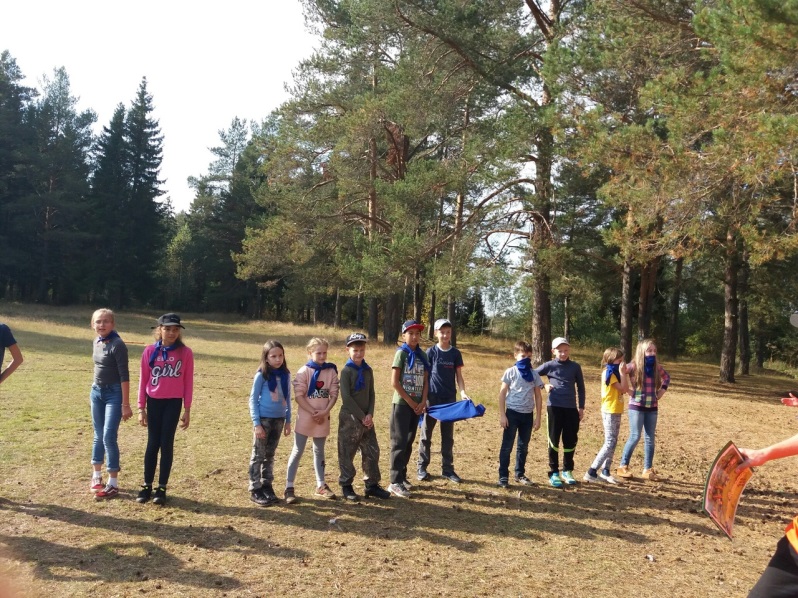 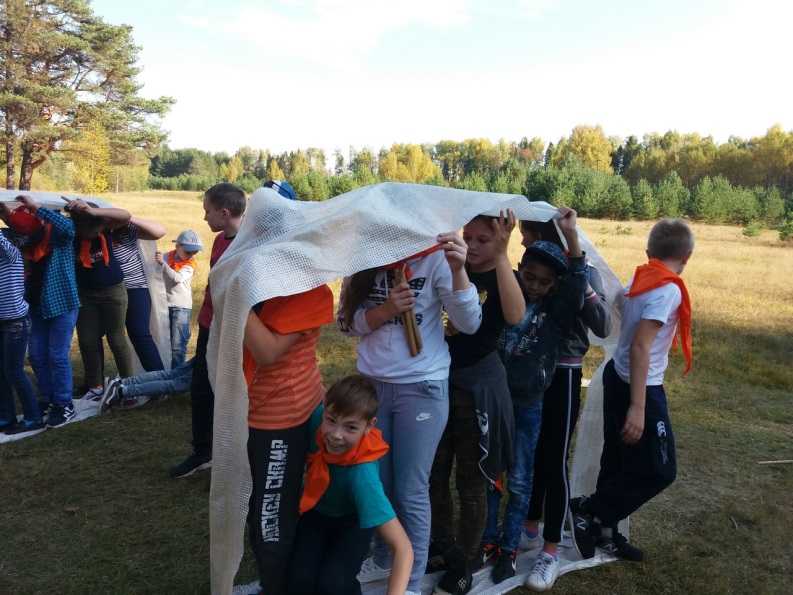 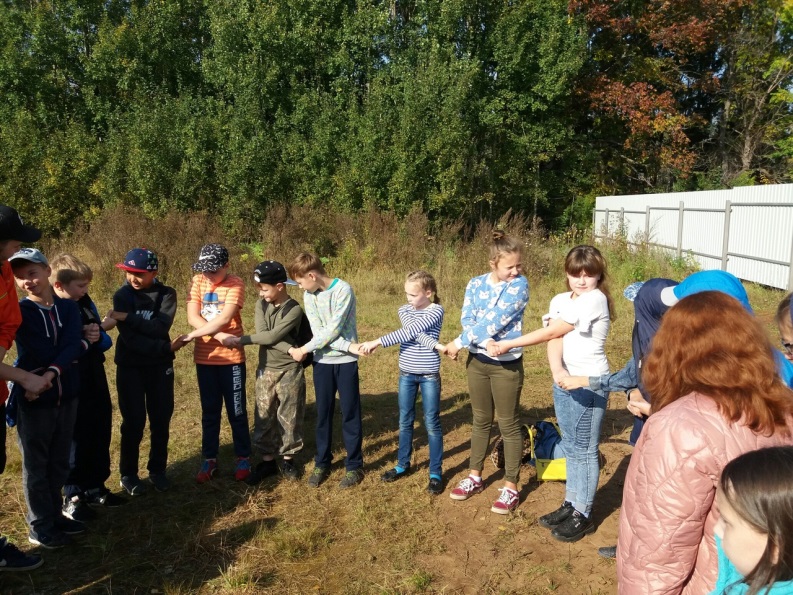 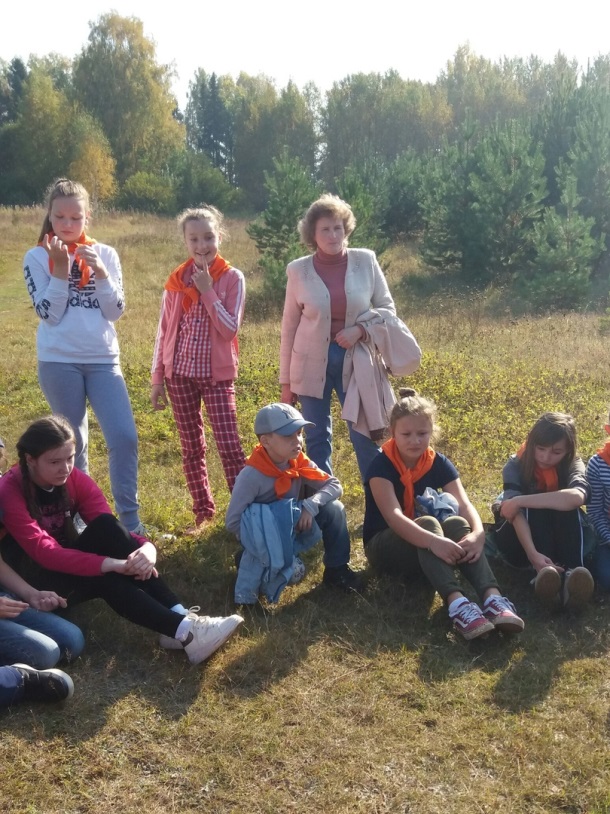 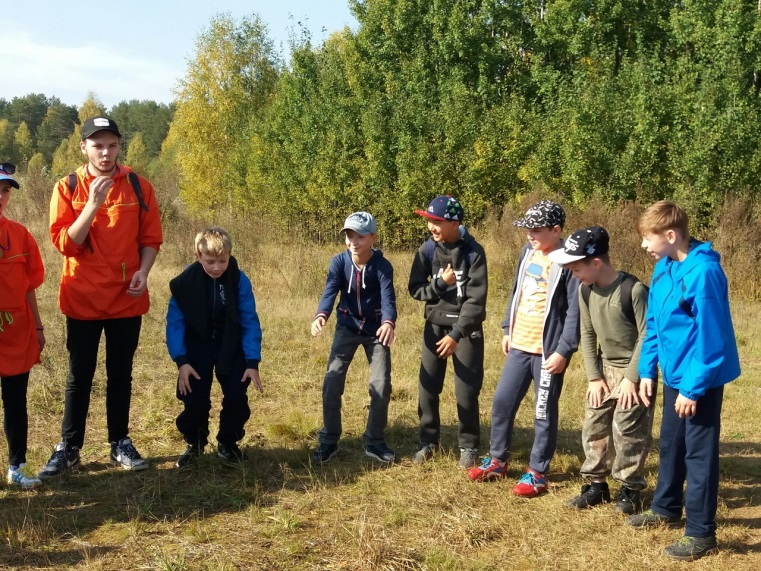 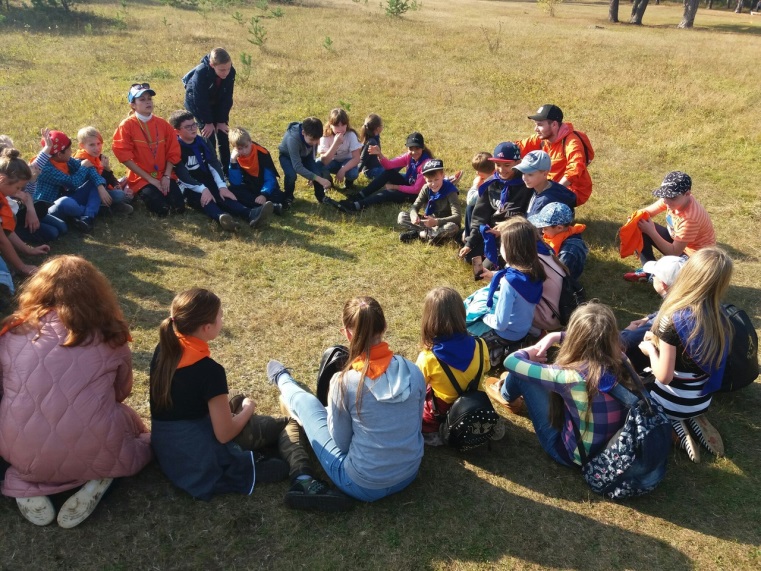 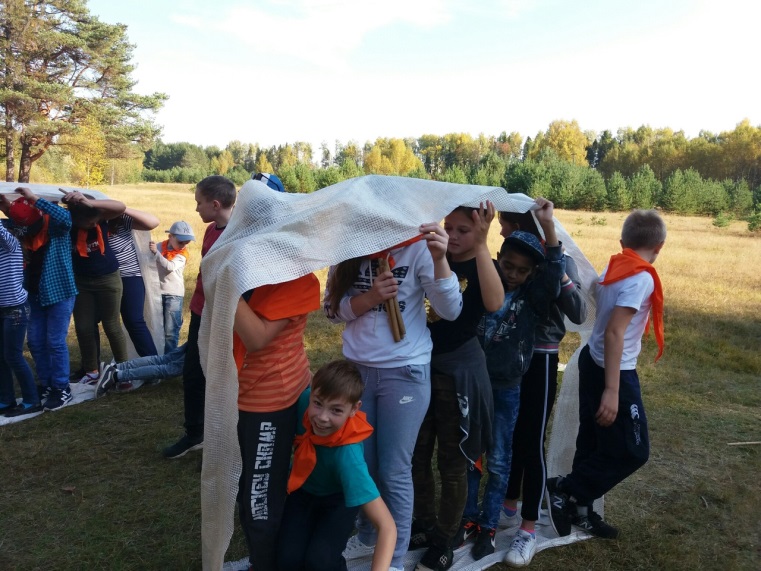 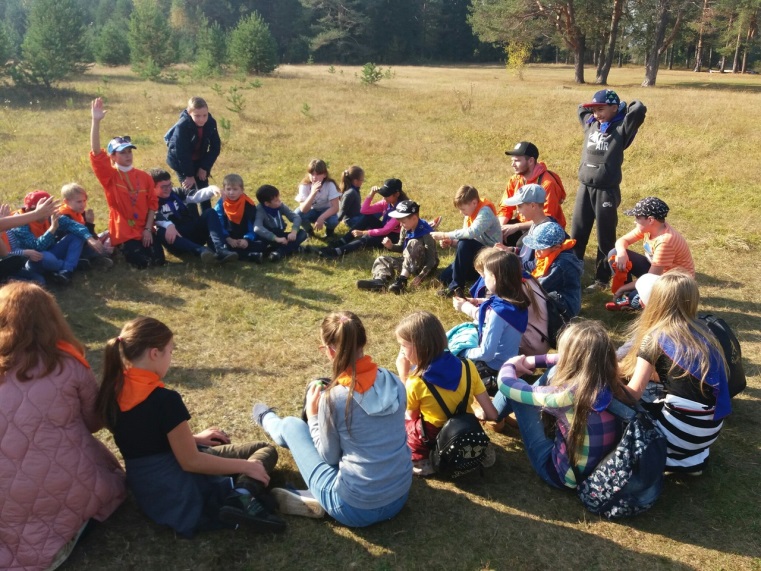 